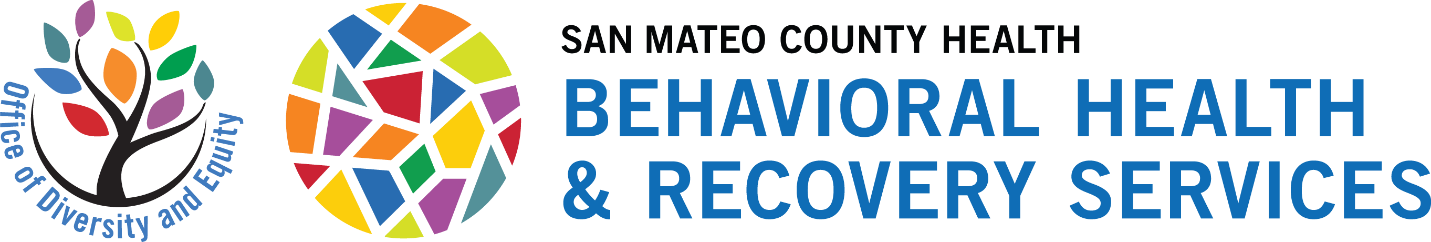 San Mateo County Behavioral Health and Recovery Services 
Office of Diversity and Equity Internship Program 
Applications will be accepted on a rolling basis, until positions are filled.About San Mateo County Behavioral Health and Recovery ServicesAt the County of San Mateo, we take pride in the way our employees bring together their diverse backgrounds, experiences, and perspectives to serve our community’s needs. The County is an Equal Employment Opportunity Employer.San Mateo County Behavioral Health and Recovery Services (BHRS) provides a broad spectrum of services for children, youth, families, adults and older adults for the prevention, early intervention, and treatment of mental health and/or substance use conditions.About the Office of Diversity & EquityThe BHRS Office of Diversity and Equity (ODE) advances health equity in behavioral health outcomes of marginalized communities throughout San Mateo County. ODE is dedicated to addressing health inequities and stigma in the areas of mental health and substance use and supporting wellness and recovery in San Mateo County. ODE works to achieve these goals by promoting cultural humility and competence, which are rooted in principles of social justice. To learn more about ODE’s work, visit www.smchealth.org/bhrs/ODE. About the Internship ProgramThe ODE Internship Program is designed to provide work opportunities and practical learning experience for undergraduate and graduate students to enhance their academic learning and expose them to public service at the county level.  For the 2023-2024 internship program, we are looking to extend training opportunities to two interns. 
All interns will have the opportunity to support the Office of Diversity and Equity (across programs) and participate in a Health Equity Initiative. Each intern will support the Workforce Education and Training program and one the seven programs For each area, sample tasks are listed below.
Culturally & Linguistically Appropriate Services (CLAS) are a set of 14 national standards that strive to improve healthcare quality and advance health equity by establishing a framework for organizations to serve increasingly diverse communities.Health Ambassador Program (HAP)Assist with outreach, planning and data entry for HAP courses (including evening classes and graduation) Contribute communication content about HAP through blogs, newsletters, social media posts and website updates Support with family engagement. Health Equity Initiatives (HEI)
Assist with supporting and coordinating our Health Equity Initiatives (HEI).  Strengthening evaluation, overseeing logistics and creating support documents. Gaining an understanding of our HEI needs and creatively working to provide guidance and solutions. Role will also include supporting other important programs that promote and collaborate with our HEI’s.Multicultural Organizational Development (MCOD) 
MCOD is an organizational change framework focused on building BHRS's capacity to advance diversity, equity, inclusion and belonging (DEIB) principles in the workplace. BHRS focused on internal capacity development to work effectively and respectfully with diverse cultural, linguistic, and social backgrounds. To accomplish this goal, BHRS is using four levels of organizational change which include personal, interpersonal, cultural, institutional and structural/systemic. An MCOD Action Plan was developed in 2019 and includes goals, strategies and shorter-term activities and tasks. The MCOD Action Plan is currently being updated and will also include Trauma Informed Systems concepts.Parent Project
The Parent Project® is a 12-week class that gives parents, grandparents, and caregivers the tools to build strong and healthy families. As an intern you will assist with supporting our Parent Project program by strengthening evaluations, data entry of surveys and collected information, supporting logistics of the program and help with creating supporting documents. Mental Health Service Act
The Mental Health Services Act (MHSA) provides dedicated funding to transform County behavioral health services by imposing a 1% tax on personal income over $1 million in California. As an intern you may assist with supporting new program planning activities including needs assessments (interviews, focus groups, developing surveys) and supporting the analysis of quantitative and qualitative data to inform program components.  The role may also include participating and supporting in-person, virtual or hybrid community stakeholder meetings (set-up, facilitation small group discussions, documentation) and supporting MHSA evaluation and reporting needs (gathering/reviewing data reports, summarizing findings, making recommendations for improvements).Suicide Prevention 
Assist with supporting and coordinating our suicide prevention work.  Strengthening evaluation, overseeing logistics and creating support documents. Gaining an understanding of the community’s needs and creatively working to provide guidance and solutions. This role will also include opportunities for collaboration with other programs.
QualificationsRequiredTo be eligible for this program, you must meet the following requirements: Undergraduate or graduate student enrolled in an accredited college or university. Recent graduates (up to one year after graduation) are also eligible. Available to work 20 hybrid hours per week. This includes the ability to work from home and at the Office of Diversity and Equity (in Belmont, CA) beginning the week of September 4, 2023, to the week of June 24, 2024.NOT a current employee of San Mateo County. A requirement to work 8 hours on Fridays in addition to attending mandatory ODE staff meetings, in person, on the 1st and 3rd Friday of each month. Acceptance to this ODE internship is contingent upon completing a San Mateo County Human Resource application and passing a criminal background check and medical examination.DesiredWe would strongly prefer a candidate with the following qualities: Passion for advancing equity, wellness, and recovery for culturally diverse and marginalized communitiesPersonal experience with or knowledge of inequities related to mental health and/or substance use conditionsExperience working with culturally diverse and marginalized communitiesMulti-cultural and multilingual skills Strong communication and interpersonal skillsStrong organizational and detail-oriented skills  Ability to prioritize time-sensitive assignmentsAbility to work well in teams and independently Ability to offer flexible hours including occasional evenings and weekends.
Term and StipendThis ODE Internship runs from September to June and is paid through a stipend of $7,000 (before taxes) funded by the Mental Health Services Act. Interns must commit to working 20 hours per week at the Office of Diversity and Equity from the week of September 4, 2023 to the week of June 28, 2023. The stipend distribution ends before the end of the internship. However, interns are required to remain active for the full 20 hours per week in the ODE internship programs and complete the entire term of agreement. The stipend is considered taxable income.How to ApplyComplete and submit the following required documents to The Office of Diversity and Equity, at ODE@smcgov.orgCover letterCurriculum Vitae or ResumeApplication (see page 3) Supplemental questions (see page 4)  Only completed applications will be reviewed. Please contact us if you do not receive a confirmation from us that we received your application. Timeline San Mateo County Behavioral Health and Recovery Services Office of Diversity and Equity
INTERNSHIP APPLICATIONSubmit to the Office of Diversity and Equity at ODE@smcgov.org San Mateo County Behavioral Health and Recovery Services Office of Diversity and Equity INTERNSHIP Supplemental QuestionsSubmit to the Office of Diversity and Equity at ODE@smcgov.org
Please complete the following prompts limiting your answers to 300 words or less for each of the two questions. Please describe how you meet one or more of the following desired qualifications: Passion for advancing equity, wellness, and recovery for culturally diverse and underserved communities
Personal experience with or knowledge of inequities related to mental health or substance abuse Please let us know which internship area interests you. Please rank the internship areas (described on pages 2-3).  Please also explain your preference below.       Culturally & Linguistically Appropriate Services (CLAS)      Health Ambassador Program (HAP)      Health Equity Initiative (HEI)      Mental Health Service Act)      Multicultural Organizational Development (MCOD)      Parent Project      Suicide PreventionDateKey March 31, 2023Application OpenMay 1, 2023Applications DeadlineJune 5-9Interviews and Reference Contact BeginsJune 30Notification of Selection BeginsWeek of September 4, 2023Internship Start DateWeek of June 24, 2023Internship End DateName AddressTelephone NumberE-mail AddressStatus (select one) Current Student               Year (1st, 2nd, etc.): _____ Recent Graduate (up to one year from graduation)               Graduate Date:  _____ Current Student               Year (1st, 2nd, etc.): _____ Recent Graduate (up to one year from graduation)               Graduate Date:  _____ Current Student               Year (1st, 2nd, etc.): _____ Recent Graduate (up to one year from graduation)               Graduate Date:  _____Educational InstitutionCollege/University:College/University:Major/Minor:Are you available to work 20 hours per week from the week of September 4, 2023 to the week of June 24, 2024?Are you available to work 20 hours per week from the week of September 4, 2023 to the week of June 24, 2024? Yes No Yes NoWhat days and hours will you be able to work during the week (Monday – Friday)?What days and hours will you be able to work during the week (Monday – Friday)?Is this internship a requirement for the completion of a practicum, certificate or degree? (select one) Is this internship a requirement for the completion of a practicum, certificate or degree? (select one)  Yes. Hours required:   No Yes. Hours required:   NoHow did you hear about the ODE Internship Program? How did you hear about the ODE Internship Program?  School Career Services              Web Search             Word of Mouth               Other: ___________________ School Career Services              Web Search             Word of Mouth               Other: ___________________ReferencesPlease provide information on two references including name, phone number, e-mail address, organization, relationship and how long known. ReferencesPlease provide information on two references including name, phone number, e-mail address, organization, relationship and how long known. Reference 1:  Reference 2: Reference 1:  Reference 2: 